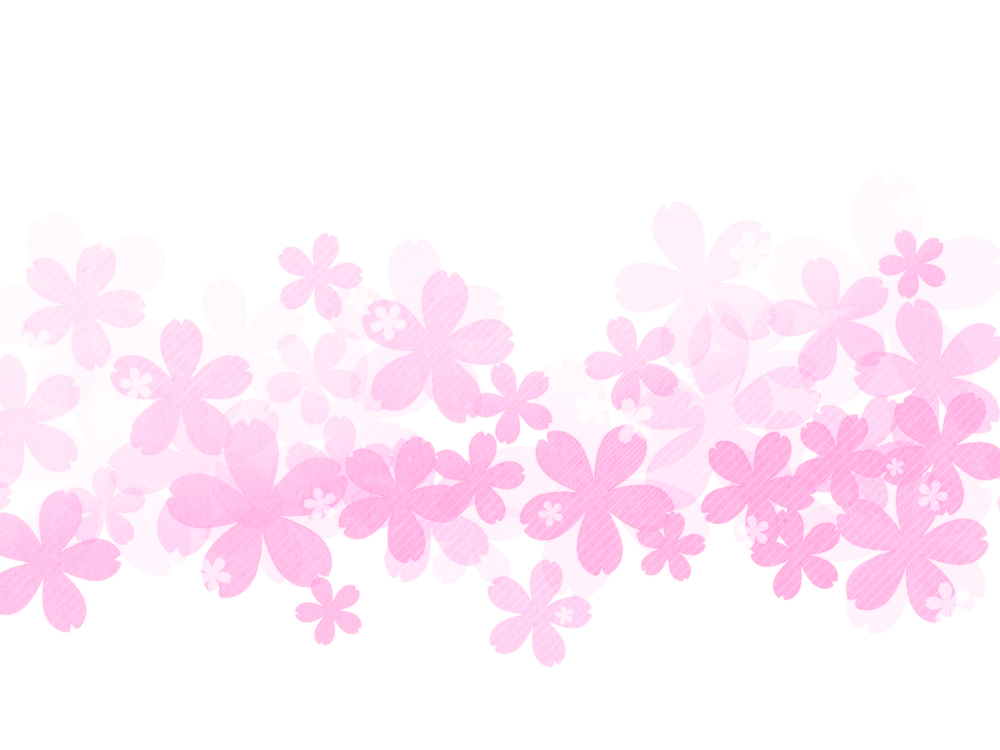 マネジメント学部の学生がテーマに沿ってゼミ単位で発表します。予選の各ブロックの優勝グループは本選で発表します。✿審査方法予選はブロックごとにマネジメント学部学生3名と教員1名の計4名で審査します。本選はゼミナール協議会より3名、教員3名、文学部学生3名で審査します。